 Урок. 2 класс.   Тема: «Наша Родина - Мордовия»(«Мордовиясь – Тиринь мастор)» Задачи: 1.Воспитывать любовь и уважение к своей стране.2. Привитие интереса к государственным символам, формирование умения понимать государственную символику.3.Повторение, закрепление и активизация в речи учащихся слов и грамматических конструкций, рассмотренных ранее.Оборудование к уроку: компьютерХод урока:Организационный момент. - Шумбратадо, эйкакшт. -Ушодсынек эрзянь келень уроконть. Кодамо течи вадря ушось! Кодат тынк тевенк?Минь весёла эйкакштаноЛовнотано, сёрмадтаноМинек вадрят тевенекТонавтницят леменек.Повторение пройденного.Игра «Ёвтынк тюсонть ды цецянть» (слайд) Учитель показывает слайд (или карточку с разными цветами), а дети должны назвать как называется цветок и какие цвета на этом цветке.Игра Ёвтак седе ламо валт»  дети на первую букву своего имени называют слова. Кто больше назвал тот и выиграл.Беседа о государственных символах нашей республики.Эйкакшт течи минь поладсынек кортамонть тиринь ёнксто, тиринь мастордо. Эрьва ломаненть ули эсензэ тиринь ёнксозо, тиринь масторозо. Ломанентень тиринь масторось пек питней.  А.Кадоркин сёрмадсь стих. Кунсолынк.Чачи мастор.Улить валт, вай, кодат улить валт!Родина. Отчизна. Чачи мастор…Тинге лангсо эли праздник шкасто,Шумбрачисэ эли покш ормасо,Эрьва чистэ – тельня эли кизна –Чачи мастор, Родина, Отчизна –Неть валтнэнь седейсэнь кандтнян свал.Эйкакшт, ёвтынк, монень кодамо минь Республикасо  эрятано? (слайд)(дети проговаривают лексические конструкции)Кодамо лемезэ ошонть косо тон эрят? (дети проговаривают лексические конструкции)Кодамо минек ошонок? (дети проговаривают лексические конструкции)Как и у всех государств, как и у других республик нашей необьятной России, у Республики Мордовия есть свои государственные символы: гимн, герб, флаг.  А сейчас мы послушаем гимн Республики Мордовия.  Слушание записи.Вам понравилось? Гимн поётся на трёх языках: мокшанском, эрзянском и русском.Учитель раздает детям текст гимна. Учитель читает вслух, а ученики слушают и повторяют за учителем.А теперь рассмотрим флаг и герб Республики Мордовия. (слайд)Флаг Республики Мордовия представляет собой прямоугольное полотнище, состоящее из расположенных горизонтально в последовательности сверху вниз трех полос маренового (темно-красного), белого и темно-синего цветов. Мареновый цвет отражает давние традиции народа: при окрашивание ниток для вышивания люди использовали естественные красители и получали этот естественный, благородный цвет. Тёмно-синий цвет означает влажную, плодородную землю и символизирует земледелие.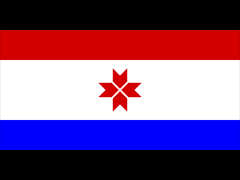 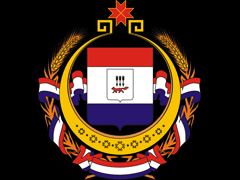 Герб Республики Мордовия представляет собой изображение геральдический щита с гербом города Саранска — изображением бегущей лисы красного цветарасположенной под тремя вертикально направленными вниз стрелами, на фоне флагa Республики Мордовия в середине.Герб обрамлен золотыми колосьями пшеницы и золотой нашейной гривной. Колосья пшеницы олицетворяют приверженность мордовского народа к сельскому хозяйству, a нашейная гривна это национальное украшение женщин.Колосья перевиты лентой маренового (темно-красного), белого и синего цветов (цвета флагa Республики Мордовия). Ha гривнe нaxoдитcя семь орнаментов, означающих 7 городов республики: Ардатов, Инсар, Ковылкино, Краснослободск, Рузаевка, Саранск и Темников. В верхней части восьмиконечнaя розеткa красного цвета — солярный знак, символ солнца.ФизкультминуткаМинь сёксень лопинетяноТарад лангсо аштетяно.Вармась пуви сыргатано,Ливтятано, ливтятано.Моданть лангс састо валгтано.Таго пувазевсь варминесь - Панжовсь вальмань форточкинесь.Классов вейсэ соватано,Чаразь-велязь ливтятано,Тарказонок озатано.Рисование флага Республики Мордовия.Презентация рисунков.Знакомство с достопримечательностями города Саранск.(слайд)Беседа о том, какие строения в Саранске отражают культуру мордвы.Ученики смотрят слайды и слушают песню «Песня о Мордовии».Повторение пройденного.1.Продолжи предложение.Минек виртнесэ эрить идем ракшат ……… .2.Назови, какие цвета присутствуют на флаге Мордовии.Итог урока.Что вам сегодня понравилось на уроке? Что нового узнали для себя?На каких языках поётся гимн Мордовии? Какие цвета есть на флаге?Монень пек течи вечкевиде, весе парсте уроксо важодыде.Урокось прядовсь. Вастомазонок.